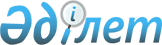 О внесении изменения в решение акима Акжарского сельского округа от 15 декабря 2008 года № 24 "О присвоении наименований улицам станции Жазык Акжарского сельского округа"Решение акима Акжарского сельского округа Хромтауского района Актюбинской области от 28 ноября 2017 года № 61. Зарегистрировано Департаментом юстиции Актюбинской области 7 декабря 2017 года № 5728
      В соответствии со статьей 35 Закона Республики Казахстан от 23 января 2001 года "О местном государственном управлении и самоуправлении в Республике Казахстан", Закона Республики Казахстан от 9 февраля 2009 года "О внесении изменений и дополнений в некоторые законодательные акты Республики Казахстан по вопросам местного государственного управления и самоуправления", аким Акжарского сельского округа РЕШИЛ:
      1. Внести в решение акима Акжарского сельского округа от 15 декабря 2008 года № 24 "О присвоении наименований улицам станции Жазык Акжарского сельского округа" (зарегистрированное в Реестре государственной регистрации нормативных правовых актов № 3-12-73, опубликованное 08 января 2009 года в районной газете "Хромтау") следующее изменение:
      преамбулу указанного решения изложить в новой редакции:
      "В соответствии со статьей 35 Закона Республики Казахстан от 23 января 2001 года "О местном государственном управлении и самоуправлении в Республике Казахстан", статьей 14 Закона Республики Казахстан от 8 декабря 1993 года "Об административно-территориальном устройстве Республики Казахстан", а также на основании протокола конференции жителей станции Жазык Акжарского сельского округа от 15 декабря 2008 года, аким Акжарского сельского округа РЕШИЛ:".
      2. Настоящее решение вводится в действие по истечении десяти календарных дней после дня его первого официального опубликования.
					© 2012. РГП на ПХВ «Институт законодательства и правовой информации Республики Казахстан» Министерства юстиции Республики Казахстан
				
      Аким Акжарского сельского округа

Н. Изтлеуов
